臺南市108年度第一學期國民教育輔導團藝術輔導團第一次分區到校諮詢服務研習紀錄一、時間：108年9月25日(星期三) 上午08時30分二、地點：鹽水國中會議室三、主席：敬校長世龍四、出席：同出席簽到表 五、記錄：林武成 六、報告事項： （一）主席致詞、介紹團員，並簡要說明本學期團務工作。（二）如茵介紹本學期教師研習活動師資與內容。（三）如茵說明本次活動-藝術領綱轉換、學習重點與教案撰寫。（四）新舊課綱差異玩拼貼。（五）福爾摩斯解碼趣。（六）素養導向教案接力同行。（七）綜合座談。臺南市108年度第一學期國民教育輔導團藝術輔導團     第一次到校諮詢服務照片—鹽水國中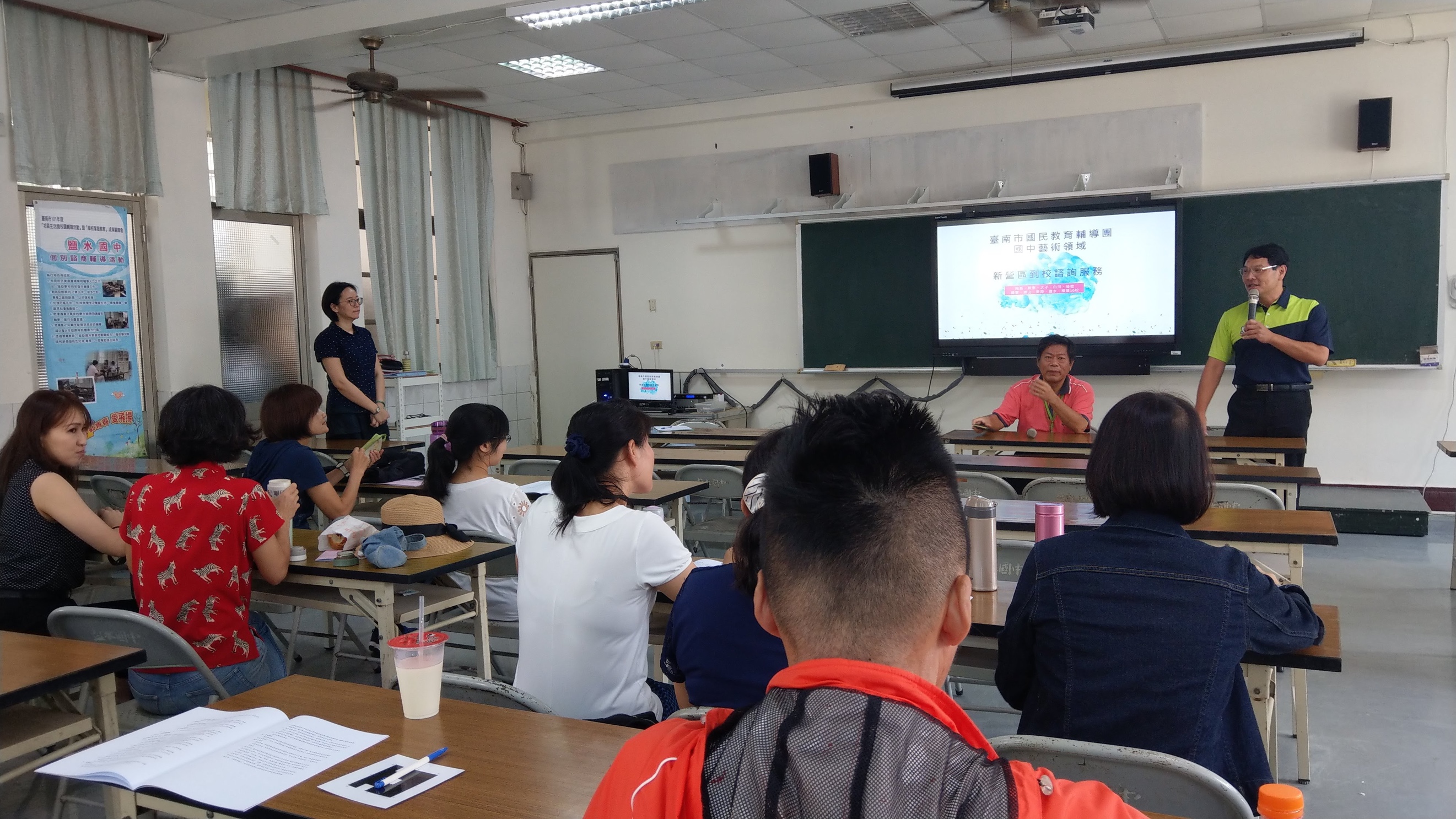 辦理日期：108年9月25日                 辦理地點：鹽水國中會議室照片說明：總召敬世龍校長說明新課綱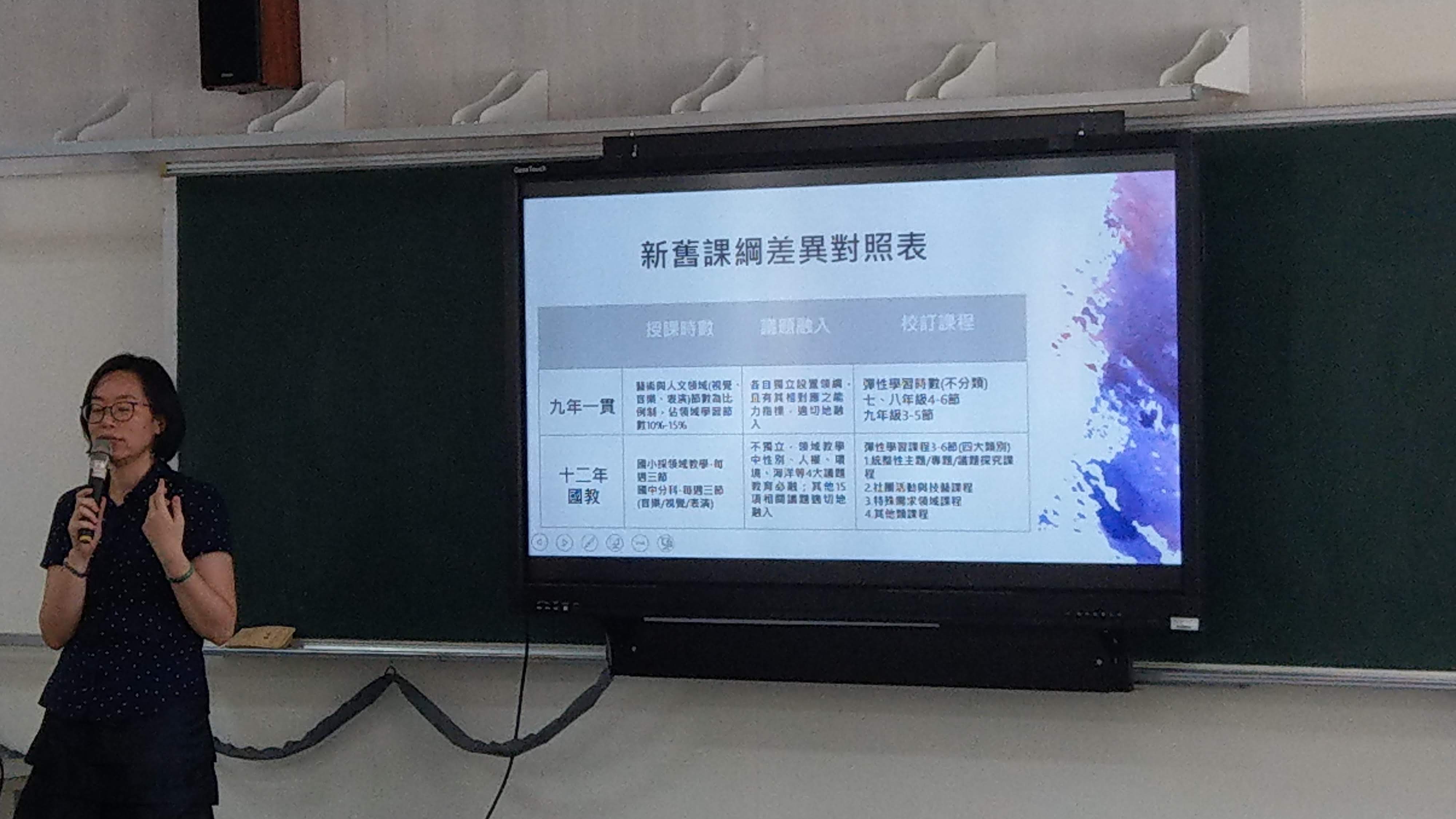 辦理日期：108年9月25日                 辦理地點：鹽水國中會議室照片說明：新舊課綱差異玩拼貼